神奇草本在哪里百雀羚欢聚日广 告 主：百雀羚所属行业：美妆护肤执行时间：2022.06.20-07.30参选类别：电商营销类营销背景国民护肤现状高关注近 80% 的人期望自己的皮肤能够健康，仅 20% 的人对于自己的皮肤状态感到满意，为什么用户比以前专业了护肤却没效果。皮肤问题是立体多维的，就算是同一个皮肤问题表征，背后也会有不同成因，没办法用同一个产品解决。面对更细分的需求，需要用精益适配的理念给出更对症的功效，精准护肤成为功效护肤趋势。百雀羚作为中国国货代表，除开本身悠久的历史文化以外，近几年持续深耕产品力及科技力，做话题，也要做成分教育，让产品做品牌做好的代言人。所以此次我们希望借助欢聚日向用户持续输出「高效科技+东方草本」品牌壁垒，打造一系列创意营销及满福利的宠粉行动营销目标1亿传播声量（达成）2000万销售指标（达成）策略与创意本案围绕百雀羚“科技新草本”核心品牌主张，打造一场悬念丛生的#神奇草本在哪里#探索之旅，合作知名健康类自媒体丁香医生及国民笑星金靖，赋能产品科技力背书，塑造系列创意话题，带动关注百雀羚新中国成分“原初因&聚光因”「品牌自主研发专利中国成分」从营销端真正赋能产品成分，专注科技护肤。通过沉浸式AR直播，打造连续4天不间断「神奇草本直播间」，以明星专场+科普专家专场形式，全方位完成护肤科普组合拳，共同探索神奇草本的奥秘。在礼盒周边上，联动品牌既有代言人王一博，打造定制礼盒，爆发式收割销量。执行过程/媒体表现预热阶段：打造悬念海报，发布概念视频，吸引用户关注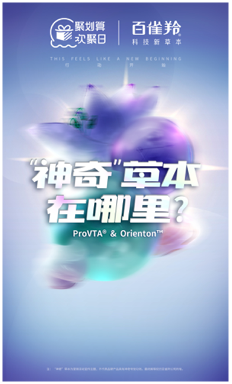 联动金靖带头嗑cp话题，吸引用户关注。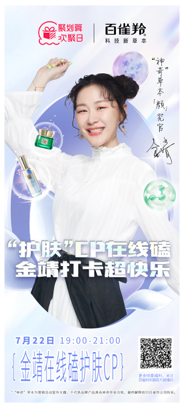 高潮期：与知名健康类自媒体丁香医生共同发起自媒体关注肌肤健康活动同时发售限量活动周边礼盒，联动全渠道销售，15分钟礼盒售罄。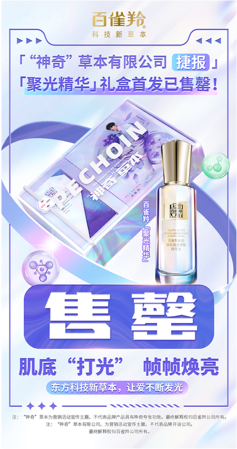 爆发期：为期四天直播系列活动，1场明星金靖+3场丁香医生专家打造神奇草本有限公司，直播当天pv突破200万，带动直线销售800万+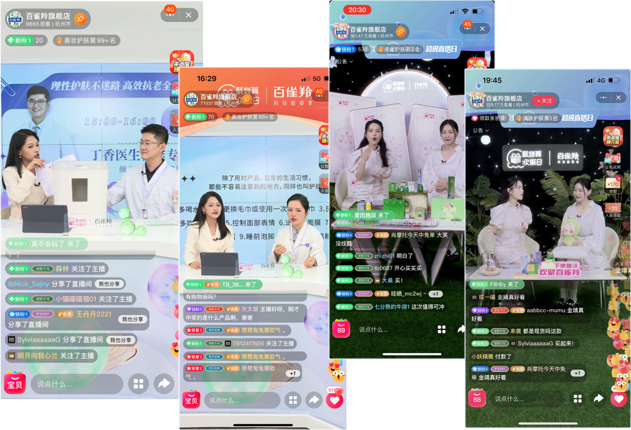 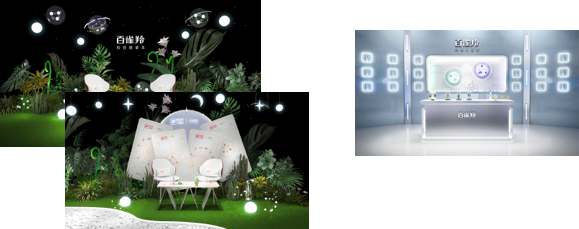 营销效果与市场反馈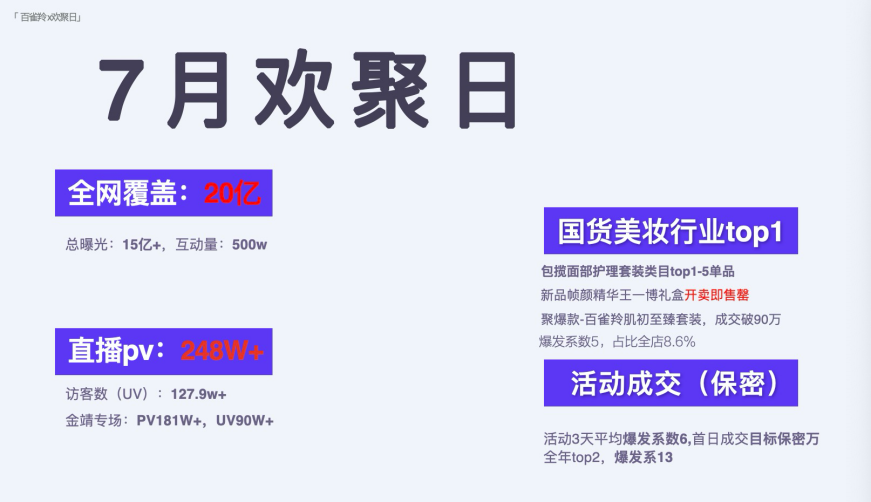 #神奇草本在哪里#微博话题5亿#百雀羚聚光精华#微博话题3亿